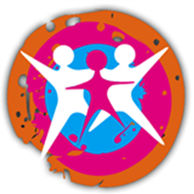 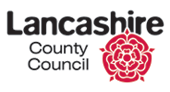 Lancashire Youth Council Consultation QuestionnaireLancashire Youth Council have been asked by the Lancashire County Council Education Scrutiny Committee to consult with young people across Lancashire about the variety and quality of education and training provision for young people aged 14 -19. The Education Scrutiny Committee is made up of County Councillors whose purpose is to review and scrutinise issues, work and performance around education.Please could you take a moment to fill in this questionnaire and return it to the address at the bottom?Do you know what education and training provision you can access between the age of 14 and 19 years old? For example going to 6th form college or a technical college. (If yes please write below)Who / Where would you go to find out about further education and training?If you are already in education or training who would you go to for support?A) If you felt that you were not happy with the subject/training/apprenticeship path what would you do?B) What support is available to help you with this? The below details are to help us identify specific information for example gender, age and area in which young people live and will not be shared with any other organisations.Gender_____________________________________________________District_____________________________________________________Age _________If you would like us to stay in touch please fill in the below details, we will not share this with any other organisation.Name_______________________________________________________E-Mail address__________________________________________________Please return this questionnaire to Kirsty Houghton either by e-mail Kirsty.houghton@lancashire.gov.uk or by post Room 208, JDO Building, East Cliff, Preston, PR1 3JT by 29th June 2015. 